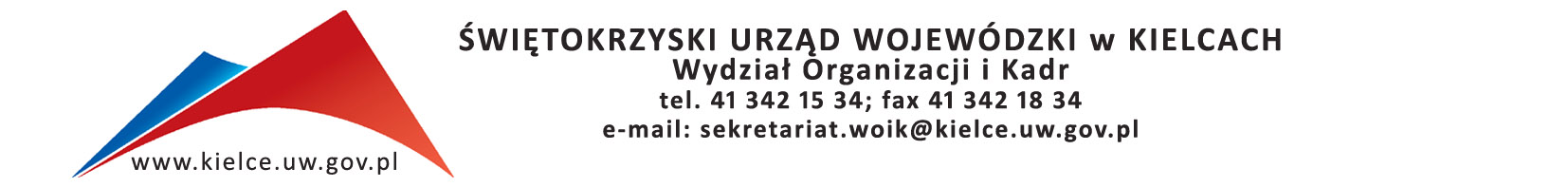  Kielce, dnia 9.05.2019r.        Szanowni Państwo,bardzo dziękuję za przygotowanie ofert w odpowiedzi na nasze zapytanie ofertowe nr  OK.I.2402.11.2019  z dnia  11 kwietnia  2019 r. w sprawie  organizacji  szkolenia zamkniętego dla pracowników Świętokrzyskiego Urzędu Wojewódzkiego na temat: Zarządzanie zespołem zadaniowym w administracji publicznej – warsztaty szkoleniowe Informuję, że w odpowiedzi na nasze zapytanie ofertowe wpłynęło  10 ofert.  Do realizacji usługi została wybrana firma BlitzProject Group Tomasz Byzia, 02-761 Warszawa, ul. Macedońska 3.  Cena wybranej oferty wynosi  3300,00 zł (słownie:  trzy tysiące trzysta złotych)   Poniżej zestawienie otrzymanych ofert wraz z punktacją ogółem:L.P.Nazwa FirmyAdres RazemUwagi1Adept S.C.                               Ewa Kaszyńska                    i Michał Kaszyński ul.Zacna 26,                             80 -282 Gdańsk 73,302Konsorcjum Szkoleniowo- Doradcze Gamma Spółka z ograniczoną odpowiedzialnością Sp.k.ul. Mysłowicka 15,                01-612 Warszawa 76,903BlitzProject Group Tomasz Byziaul. Macedońska 3,                 02-761 Warszawa 95,004IMMOQEE Sp.zo.o.ul.Karola Chodkiewicza 3 lok. U10, 02-593 Warszawa 79,305Instytut Szkoleniowy A&D Sp.zo.o.ul. Nowolipki 28A/16, 01-019 Warszawa xnie spełnia wymagań formalnych6PPHU Gepol sp.z.o.o.ul. Dąbrowskiego 75/44, 60-523 Poznań xnie spełnia wymagań formalnych7Polskie Towarzystwo Ekonomiczne  Oddział w Gdańskuul. Długi Targ  46/47, 80-830 Gdańsk 65,008Sopocka Asocjacja Trenerska i konsultingowa  Romulad Borkowskiul. 3-go Maja 34,                    81-743 Sopot33,109Wektor  Szymon Trzemżalski ul.Lawendowa1,                 35-605 Rzeszów84,5010Zakład Doskonalenia Zawodowego w Kielcach Centrum Kształcenia Zawodowego w Kielcachul Paderewskiego 55, 25-950 Kielce 69,50